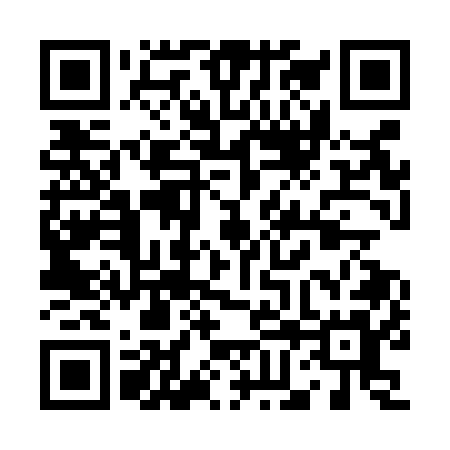 Prayer times for Aiome, Papua New GuineaMon 1 Apr 2024 - Tue 30 Apr 2024High Latitude Method: NonePrayer Calculation Method: Muslim World LeagueAsar Calculation Method: ShafiPrayer times provided by https://www.salahtimes.comDateDayFajrSunriseDhuhrAsrMaghribIsha1Mon5:146:2312:253:406:277:322Tue5:146:2312:253:406:267:313Wed5:146:2312:243:406:267:314Thu5:146:2312:243:406:257:305Fri5:136:2312:243:406:257:306Sat5:136:2312:243:406:247:307Sun5:136:2212:233:406:247:298Mon5:136:2212:233:406:247:299Tue5:136:2212:233:406:237:2910Wed5:136:2212:223:406:237:2811Thu5:126:2212:223:406:227:2812Fri5:126:2212:223:406:227:2813Sat5:126:2212:223:406:227:2714Sun5:126:2112:213:406:217:2715Mon5:126:2112:213:406:217:2716Tue5:116:2112:213:406:217:2617Wed5:116:2112:213:406:207:2618Thu5:116:2112:203:406:207:2619Fri5:116:2112:203:406:197:2620Sat5:116:2112:203:406:197:2521Sun5:116:2112:203:406:197:2522Mon5:106:2112:203:406:187:2523Tue5:106:2112:193:406:187:2524Wed5:106:2112:193:406:187:2425Thu5:106:2112:193:406:187:2426Fri5:106:2012:193:406:177:2427Sat5:106:2012:193:406:177:2428Sun5:096:2012:193:406:177:2429Mon5:096:2012:183:406:177:2330Tue5:096:2012:183:406:167:23